L’ASSEMBLEA ORDINARIA di PACHA MAMA Soc. Coop. Soc.è convocatain 1° CONVOCAZIONE lunedì 29 aprile 2019 ore 7.30  presso la sede legale della cooperativa Via Cairoli 81 - Rimini in 2ª CONVOCAZIONEVenerdì 17 maggio 2019 ore 19.00c/o salone parrocchiale Chiesa San Raffaele Arcangelo Via Codazzi, 28, 47922 Rimini  l’assemblea  avrà  il seguente odg:1.      Presentazione ed approvazione del bilancio chiuso al 31/12/2018 e relative relazioni allegate2.      Presentazione bilancio sociale 2018 e relativa approvazione3.      modifiche Regolamento Prestito Sociale come da disposizioni di legge 5.      Previsioni per l’anno 20196.      Varie ed eventuali.il presidente del consiglio di amministrazioneAngela ArcangeliSeguirà un momento conviviale con cena di autofinanziamentole iscrizioni all’assemblea e alla cena saranno aperte dalle ore 18.30i documenti preparatori saranno disponibili presso la sede di via Cairoli dal giorno precedente l’assemblea.Per chi non può partecipare all’assemblea alleghiamo il modulo di delega, lo si può consegnare compilato presso i punti vendita.Ricordiamo che (secondo lo Statuto della cooperativa, art 33):
hanno diritto di voto tutti i soci che sono iscritti nel libro soci da almeno 90 giorni.
1. Tutti coloro che non possono partecipare hanno la facoltà di farsi rappresentare, mediante delega scritta, soltanto da un altro socio che non sia amministratore o dipendente.
2. Ogni socio può avere una sola delega.
DELEGA DI VOTOIo sottoscritto,………………………………………….……………………nato a …………………………il ………/………/………………
residente a ……………………………..in via ……..……………..……………………………….e-mail………………………………………… in qualità di socio di Pacha Mama Società Cooperativa Sociale, essendo impossibilitato a partecipare all’Assemblea Ordinaria dei soci
sia in prima convocazione il giorno 29 aprile 2019 ore 7,30, che in seconda convocazione il giorno 17 maggio 2019, ore 19.00.
DELEGO
il/la Sig./ra ………………………………………………………………………………………………. socio/a della medesima Cooperativa a rappresentarmi per l’occasione approvando fin d’ora e senza riserve il suo operato.
Rimini li, ………/……/2019 FIRMA____________________________________________________________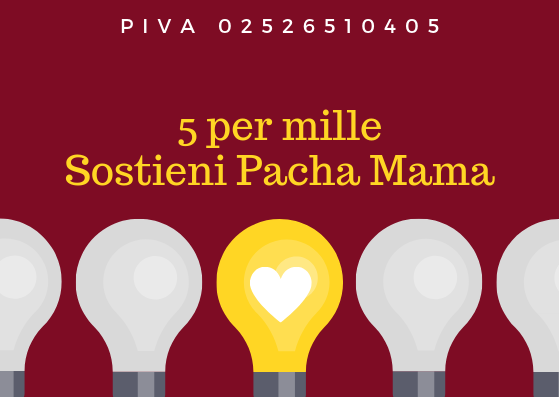 